Who will go with Rooster?
Rooster’s off to see the world.  Who will go with Rooster?  ___ cats, ____ frogs, ____ turtles, and ____ fish.7654321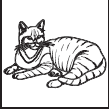 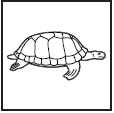 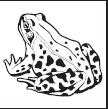 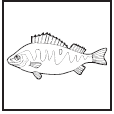 